Date OverviewYou can view in this table the ranking of keywords by date – select the date range, the websites listed, the search engines and keyword to produce the date report.It's simple and easy to navigate!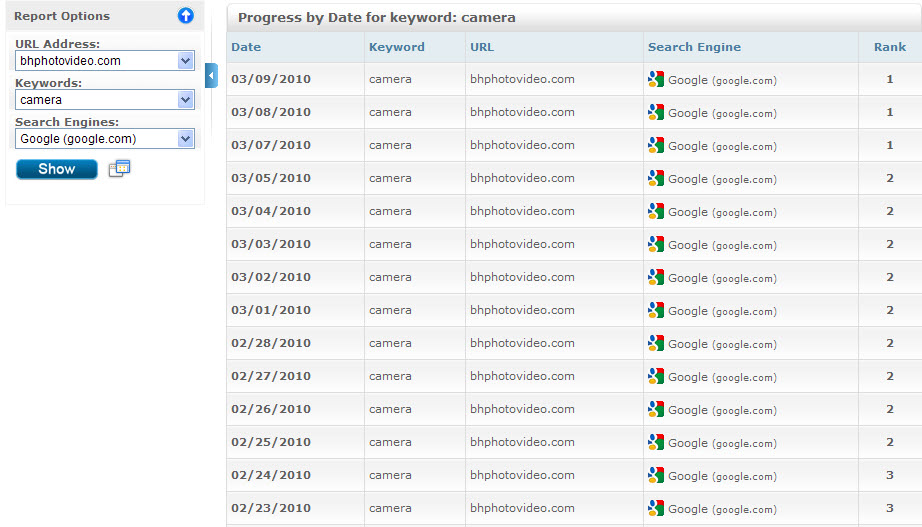 